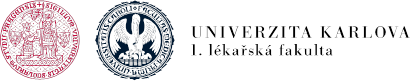 Odd. pro vědeckou činnost 1. LF UKKateřinská 32, 121 08 Praha 2                                         Příjmení, jméno, titul: Doktorský studijní program:   Forma studia: prezenční / kombinovanáRočník: 				 Adresa:  ŽÁDOST O PŘIDĚLENÍ KONZULTANTAText žádosti:      datum								                                  podpis studentaVyjádření školitele: souhlasím – nesouhlasím / doporučuji – nedoporučujiPříjmení, jméno, tituly školitele, adresa pracoviště                                              datum                                                                                                                      podpis školiteleVyjádření budoucího konzultanta: souhlasím – nesouhlasímPříjmení, jméno, tituly konzultanta, adresa pracovištědatum                                                                                                                     podpis konzultantaVyjádření předsedy oborové rady: souhlasím – nesouhlasímPříjmení, jméno, tituly předsedy ORdatum	  							                                 podpis předsedy ORVyjádření referentky Odd. pro vědeckou činnost 1. LF UK k oprávnění žádosti: údaje souhlasí – nesouhlasídatum								                                 podpis referentkyRozhodnutí proděkana pro doktorská studia: